translate([50,0,0,]){cylinder(4,10,9,$fn=100);scale([1,1,0.4])translate([0,0,10]){sphere(9.3,$fn=100);}translate([0,0,6]){cylinder(20,8,5,$fn=100);}scale([1,1,0.4]){translate([0,0,63])sphere(6,$fn=100);}translate([0,0,30]){sphere(7,$fn=100);}translate([0,0,35]){sphere(3,$fn=100);}}translate([80,0,0]){cylinder(4,10,9,$fn=100);scale([1,1,0.4])translate([0,0,10]){sphere(9.3,$fn=100);}translate([0,0,6]){cylinder(23,8,5,$fn=100);}scale([1,1,0.4]){translate([0,0,71])sphere(6,$fn=100);}difference(){translate([0,0,29]){cylinder(4,6,7,$fn=100);}translate([0,0,29]){cylinder(10,6,6);}}translate([7,-2.5,37]){rotate([0,90,90])cube([5,2,5]);}translate([-2.5,4.8,32]){cube([5,2,5]);}translate([-5,-2.5,37]){rotate([0,90,90])cube([5,2,5]);}translate([-2.5,-7,32]){cube([5,2,5]);}}translate([110,0,0]){cylinder(4,10,9,$fn=100);scale([1,1,0.4])translate([0,0,10]){sphere(9.3,$fn=100);}cylinder(4,10,9,$fn=100);scale([1,0.5,0.7])translate([-6.5,0,25]){rotate([90,0,90])cylinder(13,20,20);}translate([-5,7,26])rotate([60,0,0])cube([10,12,15]);}translate([-30,0,0]){cylinder(4,10,9,$fn=100);scale([1,1,0.4])translate([0,0,10]){sphere(9.3,$fn=100);}translate([0,0,6]){cylinder(20,8,5,$fn=100);}scale([1,1,0.4]){translate([0,0,63])sphere(6,$fn=100);}translate([0,0,26]){cylinder(10,6,9,$fn=100);}translate([0,0,36]){sphere(5,$fn=100);}translate([0,6.5,36]){sphere(2,$fn=100);}translate([0,-6.5,36]){sphere(2,$fn=100);}translate([6.5,0,36]){sphere(2,$fn=100);}translate([-6.5,0,36]){sphere(2,$fn=100);}}translate([-60,0,0]){cylinder(4,10,9,$fn=100);scale([1,1,0.4])translate([0,0,10]){sphere(9.3,$fn=100);}translate([0,0,6]){cylinder(20,8,5,$fn=100);}scale([1,1,0.4]){translate([0,0,63])sphere(6,$fn=100);}translate([0,0,30]){sphere(7,$fn=100);}translate([0,0,32]){cylinder(10,7,2,$fn=100);}translate([0,0,42]){sphere(4,$fn=100);}}cylinder(4,10,9,$fn=100);scale([1,1,0.4])translate([0,0,10]){sphere(9.3,$fn=100);}translate([0,0,6]){cylinder(20,8,5,$fn=100);}scale([1,1,0.4]){translate([0,0,63])sphere(6,$fn=100);}translate([0,0,26]){cylinder(10,6,9,$fn=100);}translate([0,0,36]){cylinder(10,9,6,$fn=100);}translate([0,0,45]){sphere(6,$fn=100);}translate([-1,-1,50]){cube([2,2,10]);}translate([-4,-1,55]){cube([8,2,2]);}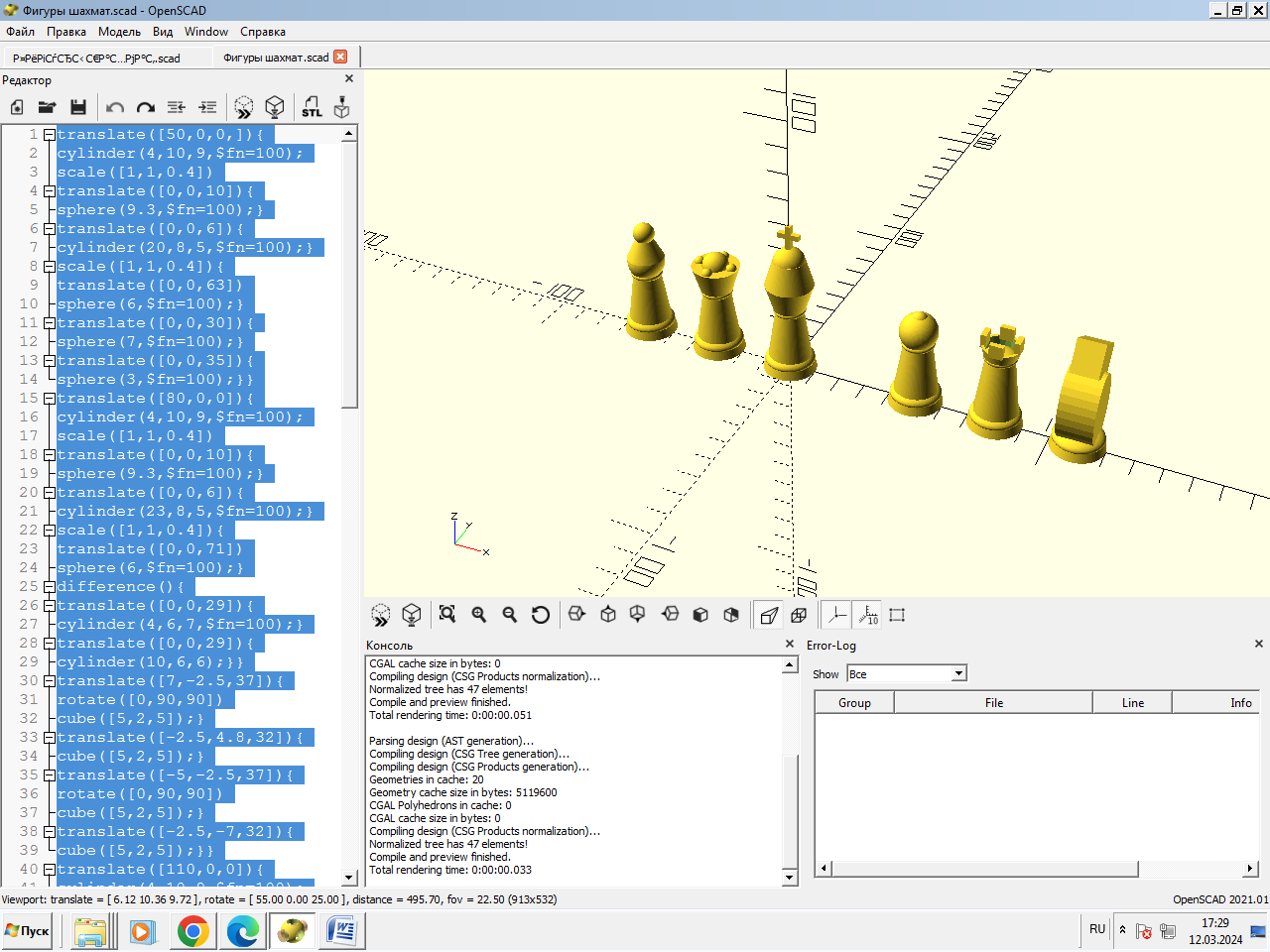 